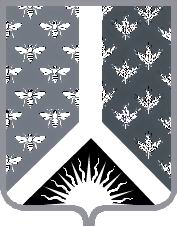 СОВЕТ НАРОДНЫХ ДЕПУТАТОВ НОВОКУЗНЕЦКОГО МУНИЦИПАЛЬНОГО РАЙОНАР Е Ш Е Н И Е от 22 апреля 2014 года № 50-МНПАО присвоении звания «Почетный гражданин Новокузнецкого района»Принято Советом народных депутатовНовокузнецкого муниципального района 22 апреля 2014 года1. Присвоить звание «Почетный гражданин Новокузнецкого района»:Алексеевой Людмиле Анатольевне – пенсионеру;Бочкаревой Зое Владимировне – председателю Совета старейшин при главе Новокузнецкого муниципального района;Ракчеевой Галине Михайловне – председателю комитета по культуре и делам молодежи администрации Новокузнецкого муниципального района.	2. Настоящее Решение вступает в силу со дня, следующего за днем его официального опубликования.Председатель Совета народных депутатов Новокузнецкого муниципального района                                                                      О. Г. Шестопалова                                                                   Глава Новокузнецкого муниципального района                                                                       Е. А. Манузин